Možnosti přispívání na Tříkrálovou sbírku: VIRTUÁLNÍ POKLADNIČKAna stránkách Charity Česká republika www.trikralovasbirka.cz  je dostupná nabídka 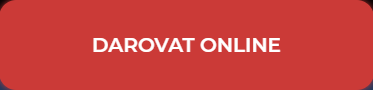 Po zadání PSČ 74744 se přednastaví název příslušné charity „Charita Odry“PŘISPĚNÍ SLOŽENKOU NEBO PŘEVODEM na účet Tříkrálové sbírky: 66008822/0800Aby se připisovaly částky k jednotlivým Charitám je důležitý rozdělovník – VARIABILNÍ SYMBOL. Variabilní symbol za CHARITU ODRY je: 777988011PODPOŘENÍ CHARITY JAKO CELKU Zasláním daru při Tříkrálovém koncertu v televizi 9.1.2022 v 18:00 nebo i mimo něj ve formě dárcovské sms na číslo 87777 ve tvaru: DMS KOLEDA 30 (60 nebo 90). PŘISPĚNÍ DO ZAPEČETĚNÉ POKLADNIČKY „CHARITA ČESKÁ REPUBLIKA“Možnost přispění v hotovosti – na vyhlášených veřejných místech. 